Федеральное государственное бюджетное образовательное учреждение высшего образования «Астраханский государственный медицинский университет» Министерства здравоохранения Российской ФедерацииКафедра оториноларингологии и офтальмологии2019-2020 учебный год Специальность: Лечебное дело Дисциплина: «Офтальмология»Разработчики: Рамазанова Л.Ш., Напылова О.А., Шамратов Р.З.Астрахань 2020Ситуационная задача  №1Оцениваемые компетенции: ПК-6, ПК-8, ПК-10 Пациент К. 25 лет, обратился с жалобами на покраснение слизистой обоих глаз, склеивание ресниц, особенно по утрам, чувство «инородного тела» под веками. Заболел три дня назад после купания в озере. При осмотре конъюнктива век и глазных яблок резко гиперемирована, умеренно отечная, имеются единичные фолликулы на конъюнктиве обоих глаз, умеренное гнойное отделяемое.Вопросы 1. Какое заболевание Вы заподозрите у этого пациента. 2.Какие методы обследования необходимо провести дополнительно3.С чем необходимо проводить дифференциальную диагностику при данной патологии4. Какова тактика Ваших дальнейших действий5. Лечение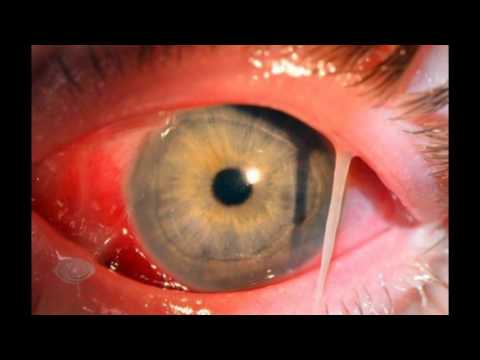 Ситуационная задача  №2Оцениваемые компетенции: ПК-6, ПК-8, ПК-10 Больная Д. 35 лет жалуется на покраснение и боль в области внутренней части нижнего века левого глаза, повышение температуры тела до 37,8, головную боль, слабость, недомогание. Отмечает, что 5 дней назад болели верхние зубы на этой же стороне. После лечения в домашних условиях зубная боль постепенно утихла.При осмотре отмечается выраженная гиперемия кожи, отек нижнего века левого глаза, более выраженный в области проекции слезного мешка; при пальпации здесь же отмечается болезненность и выделение слизи и гноя через нижнюю слезную точку. Отмечается умеренная инъекция сосудов конъюнктивы, отечность слизистой оболочки нижнего века и глазного яблока. Правый глаз здоров.Вопросы 1.Какое заболевание Вы заподозрите у этой пациентки2.Какие методы обследования необходимо провести дополнительно3.Какова тактика лечения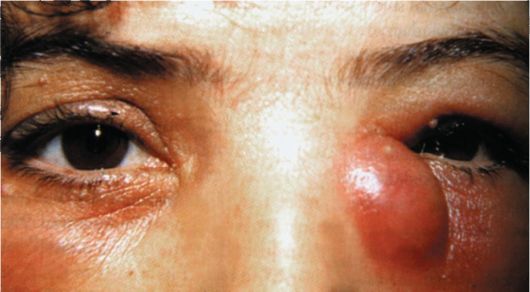 Ситуационная задача  №3Оцениваемые компетенции: ПК-6, ПК-8, ПК-10 Пациентка М., 42 лет, обратилась с жалобами на покраснение, ограниченную болезненную припухлость и отечность по краю верхнего века левого глаза в течение трех дней.При осмотре отмечается умеренный отек верхнего века, гиперемия и отечность конъюнктивы верхнего века. Из анамнеза выяснилось, что за последние два года это повторяется уже четвертый раз.Вопросы 1.Какое заболевание Вы заподозрите у этой пациентки2.Какие методы обследования необходимо провести дополнительно3.Какова тактика лечения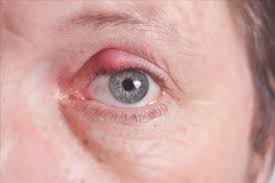 Ситуационная задача  №4Оцениваемые компетенции: ПК-6, ПК-8, ПК-10 Пациент В., 55 лет обратился с жалобами на покраснение, утолщение краев век, зуд, ощущение засоренности в глазах, утомляемость глаз при длительной зрительной нагрузке вблизи, периодическое покраснение глаз с появлением едкого пенистого отделяемого в углах глазной щели обоих глаз. Болен в течение трех лет.Вопросы 1.Какое заболевание глаз Вы заподозрите у пациента2.Какие наиболее частые причины данного заболевания3. Какие возможны осложнения при данной патологии4. Какова будет тактика лечения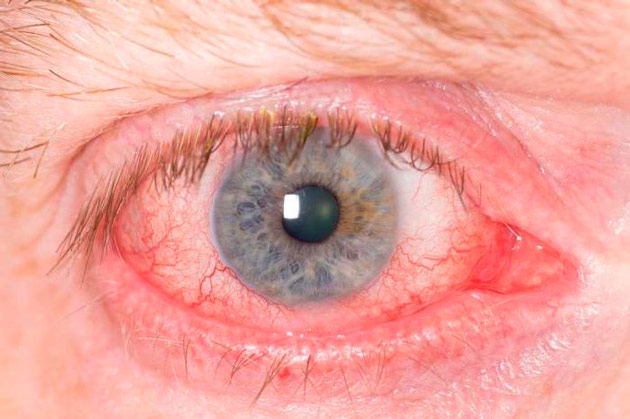 Ситуационная задача  №5Оцениваемые компетенции: ПК-6, ПК-8, ПК-10 У больной Д., 15-ти лет, несколько недель назад на верхнем веке левого глаза появилось опухолевидное образование размером с горошину. Кожа над опухолью подвижна. Само образование спаяно с подлежащими тканями. Со стороны конъюнктивы оно просвечивает сероватым цветом, вокруг конъюнктива утолщена и гиперемирована. Пальпация опухоли безболезненная. Острота зрения обоих глаз = 1,0Вопросы 1.Какое заболевание глаз Вы заподозрите у пациента2.Какие наиболее частые причины данного заболевания3. Какова будет тактика лечения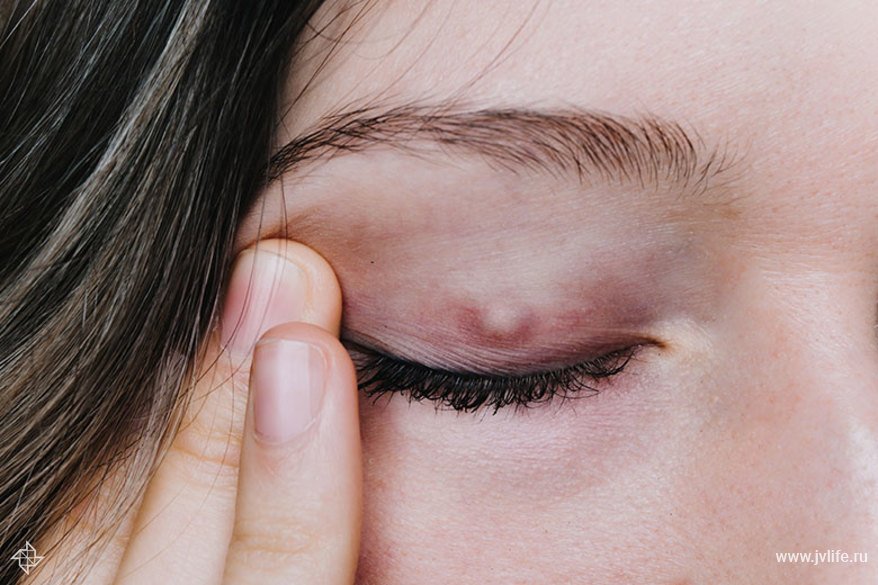 Ситуационная задача  №6Оцениваемые компетенции: ПК-6, ПК-8, ПК-10 Больной Л., 14-ти лет, ходит, высоко запрокинув голову. Верхние веки обоих глаз приспущены. Острота зрения обоих глаз = 1,0. Глаза здоровы.Вопросы 1.Какое заболевание глаз Вы заподозрите у пациента2. Как называется вынужденное положение головы при этом заболевании3. Какова будет тактика леченияСитуационная задача  №7Оцениваемые компетенции: ПК-6, ПК-8, ПК-10 У ребенка Х., 9 лет, несколько дней назад появилось покраснение, чувство засоренности обоих глаз. При обращении к окулисту объективно. Острота зрения обоих глаз = 0,9 (не корр.). Отмечаются отек век и точечные геморрагии на конъюнктиве склеры. На слизистой оболочке век и нижнего свода имеются белесовато-серые пленки, которые легко снимаются влажной ватой. После их удаления обнажается разрыхленная, но не кровоточащая ткань конъюнктивы. В поверхностных слоях перилимбальной области мелкие инфильтраты, местами эрозированные. Подлежащие отделы глаз без видимой патологии.Вопросы 1. Какое заболевание глаз Вы заподозрите у пациента2. Какова будет тактика леченияСитуационная задача  №8Оцениваемые компетенции: ПК-6, ПК-8, ПК-10 Ребенок Ф., 7-ми лет болен ангиной. На фоне этого заболевания появилась выраженная припухлость, и гиперемия в наружной части верхнего века левого глаза. Эта область несколько болезненна при пальпации. Конъюнктива глазного яблока инъецирована и несколько отечна в верхне-наружном отделе. Глазное яблоко смещено книзу и кнутри, подвижность его несколько ограничена. Острота зрения правого глаза = 1,0. Передний отрезок не изменен. Оптические среды прозрачные. Глазное дно в норме. У ребенка лихорадочное состояние.Вопросы 1.Какое заболевание глаз Вы заподозрите у пациента2. Какова будет тактика лечения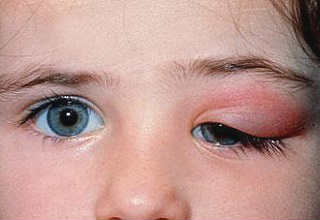 Ситуационная задача  №9Оцениваемые компетенции: ПК-6, ПК-8, ПК-10 Почти с момента рождения ребенок С., 6-ми месяцев, страдает конъюнктивитом левого глаза. Периодически лечится с кратковременным улучшением. Гнойное отделяемое из глаза полностью практически не исчезает. Проводимое антибактериальное и противовоспалительное лечение неэффективно. Объективно. Легкий отек и гиперемия краев век. Реснички склеены в пучки ссохшимся гноем (больше у медиального угла глаза). Гнойное отделяемое из глаза. Слезостояние. Конъюнктива век умеренно инъецирована. Глаз почти спокойный. Оптические среды прозрачные. Глазное дно в норме.1.Какое заболевание глаз Вы заподозрите у пациента?2. Какова будет тактика лечения?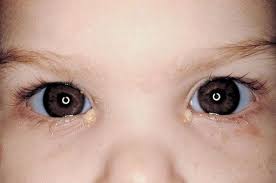 Ситуационная задача  №10Оцениваемые компетенции: ПК-6, ПК-8, ПК-10 Пациент К. 48 лет, обратился с жалобами на образование пленки у внутреннего угла левого глаза, нарастающей на роговицу. Из анамнеза: пленка росла постепенно, около 2 лет, к офтальмологу не обращался. При осмотре: у внутреннего угла определяется наличие дегенеративной фиброваскулярной пленки конъюнктивы, заходящая за край лимба на 4 мм. Оптические среды прозрачные. Глазное дно в норме.1. Какое заболевание Вы заподозрите у этого пациента?2.Какие методы обследования необходимо провести дополнительно?3. Какова тактика Ваших дальнейших действий? Лечение?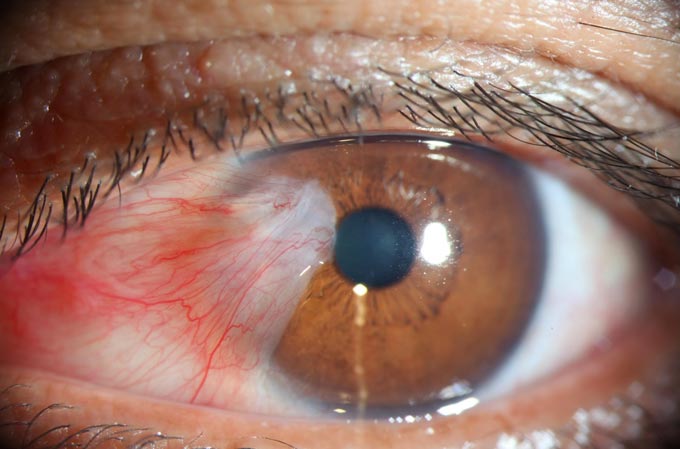 